CARTA EUROPEA D’ARMA DA FUOCO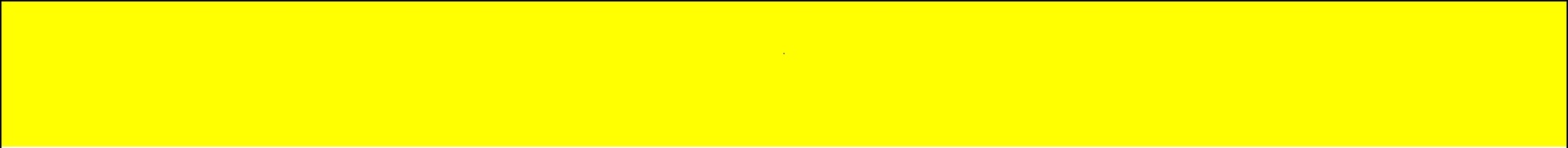 DELLA CARTA	EUROPEA D’ARMA DA FUOCOIl sottoscritto/La sottoscrittaCognome_____________________________________________________________ Nome____________________________________________data di nascitacomune di nascita____________________________ provincia o nazione_______________ residenza____________________________via/piazza e numero civico____________________________________________________________ recapito telefonico__________________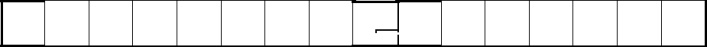 cod. fiscaledomiciliato in ____________________________________________________________________________________________titolare di (2)___________________________________________________________nr.________________________________rilasciato da_______________________________________________________________ il ____________________________chiede il titolo sopra indicato per uso (3):________________________________________________________________________________________________________________________________________________________________________________________________________________(1) barrare la casella interessata(2) specificare il titolo di polizia(3) specificare i motivi della richiesta (caccia, sport, aggiornamento, furto o smarrimento)Documentazione da allegare per RILASCIO - RINNOVO:Fotocopia sia del libretto che della licenza del porto d’arma e fotocopia della denuncia di detenzione armi;ricevuta del versamento di € 0,83 sul c.c.p. 00106146 intestato alla Tesoreria Provinciale dello Stato - Sezione di Asti, quale costo della carta;due foto recenti, a capo scoperto, a mezzo busto e su sfondo chiaro;due marche da bollo da € 16,00, una da applicare sul presente modulo ed un’altra da applicare sulla carta europea.Documentazione da allegare per AGGIORNAMENTO:Fotocopia sia del libretto che della licenza del porto d’arma e fotocopia della denuncia di detenzione armi;una marca da bollo da € 16,00 da applicare sul presente modulo.Il sottoscritto fornisce, inoltre, i seguenti dati identificativi dell’arma o delle armi che intende iscrivere o aggiungere sulla Carta:(fino ad un massimo di 10 armi)1.__________________________________________________________________________________________________________Tipo	Marca e modello	Cal.	Matricola2.__________________________________________________________________________________________________________Tipo	Marca e modello	Cal.	Matricola3.__________________________________________________________________________________________________________Tipo	Marca e modello	Cal.	Matricola4.__________________________________________________________________________________________________________Tipo	Marca e modello	Cal.	Matricola5.__________________________________________________________________________________________________________Tipo	Marca e modello	Cal.	Matricola6.__________________________________________________________________________________________________________Tipo	Marca e modello	Cal.	Matricola7.__________________________________________________________________________________________________________Tipo	Marca e modello	Cal.	Matricola8.__________________________________________________________________________________________________________Tipo	Marca e modello	Cal.	Matricola9.__________________________________________________________________________________________________________Tipo	Marca e modello	Cal.	Matricola10._________________________________________________________________________________________________________Tipo	Marca e modello	Cal.	MatricolaData _______________________	_____________________________________Il dichiaranteSPAZIO RISERVATO ALL’UFFICIO ACCETTANTE OVE IL PRESENTE MODULO VENGACONSEGNATO DALL'INTERESSATO NELLE MANI DEL DIPENDENTE ADDETTO*IL SOTTOSCRITTO . . . . . . . . . . . . . . . . . . . . . . . . . . . . . . . . . . . . . . ., AI SENSI DELL’ART. 38, D.P.R. 445/2000, ATTESTA CHE L’ISTANZA È STATA SOTTOSCRITTA DALSUNNOMINATO /A IN SUA PRESENZA, PREVIO ACCERTAMENTO DELLA IDENTITÀ PERSONALE RISULTANTE DALLA ESIBIZIONE DEL DOCUMENTO.. . . . . . . . . . . . . . . . . . . . . . . . . . . . . . . . . . . . . . . . . . . . . . . . . . . . . . . . . . . . . . . . . . . . . . . . . . . . . . . . . . . . . . . . . . . . . . . . . . . . . . . . . . . . . . . . . . . . . . . . . . . . . . . . . . . . . . . .. . . . . . . . . . . . . . . . . . . . . . . . . . . . . . . . . . . . . . . . . . . . . . . . . . . . . . . . . . . . . . . . . . . . . . . . . . . . . . . . . . . . . . . . . . . . . . . . . . . . . . . . . . . . . . . . . . . . . . . . . . . . . . . . . . . . . . . .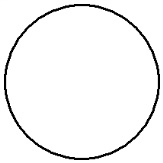 DATA.__________________________________*  SI RICHIAMA  LA  FACOLTA'  DI  AVVALERSI DELLEULTERIORI MODALITA' DI PRESENTAZIONE INDICATE NELL'ART. 38 DEL D.P.R. 445/2000._____________________________________________IL DIPENDENTE ADDETTOAVVERTENZE: ALL'ATTO DELLA PRESENTAZIONE DELLA DOMANDA VIENE RILASCIATA ALL'INTERESSATO UNA RICEVUTA; SI APPLICANO, ALRIGUARDO, LE DISPOSIZIONI CONTENUTE NELL’ART. 3 DEL D.M. 2.2.93, N. 284. PER LE DOMANDE O ISTANZE INVIATE A MEZZO DEL SERVIZIO POSTALE,MEDIANTE RACCOMANDATA CON AVVISO DI RICEVIMENTO, LA RICEVUTA È COSTITUITA DALL'AVVISO STESSO. AI SENSI DELL’ART. 14 DEL D.P.R. N. 445 DEL28.12.2000, LA TRASMISSIONE DEL DOCUMENTO PER VIA TELEMATICA, CON MODALITÀ CHE ASSICURINO L’AVVENUTA CONSEGNA, EQUIVALE ALLA NOTIFICAZIONEPER MEZZO POSTA.ALLA QUESTURA DI __________________________ALLA QUESTURA DI __________________________ALLA QUESTURA DI __________________________ALLA QUESTURA DI __________________________ALLA QUESTURA DI __________________________ALLA QUESTURA DI __________________________ALLA QUESTURA DI __________________________MarcaSpazio riservato alladaSpazio riservato alladaBolloFotografia(da applicare a curaFotografiaISTANZA per il (1):ISTANZA per il (1):ISTANZA per il (1):(da applicare a curaISTANZA per il (1):ISTANZA per il (1):ISTANZA per il (1):dell’Ufficio(da applicare a curaaccettante )(da applicare a curaRILASCIORINNOVOAGGIORNAMENTOdell’Ufficio accettante)RILASCIORINNOVOAGGIORNAMENTO